Cheese CrackersMakes about 2 dozen Cheez-It size squares (or a million tiny letters).3/4 cup flour1/4 cup whole wheat flour1/2 teaspoon salt1/2 cup shredded cheese (hard cheeses work best)4 tablespoons cold butter1/3 cup cream Pinch of pepperIn the bowl of a food processor combine all ingredients but cream. Pulse to combine, mixture will be very crumbly. As the food processor is running pour in the cream in a steady stream. Remove dough from bowl and roll out on a floured surface. Roll so dough is about 1/8 inch thick. Now cut into small squares or use cookie cutters to create shapes.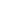 Bake at 400°F for 12-15 minutes. The crackers will slightly puff as they bake. The small letter crackers only took 11-12 minutes to bake while the squares needed an additional 2-3 minutes. Just keep an eye on them and when the edges are golden brown and crispy looking then you know they are done. For added flavor brush with a little oil and sprinkle with coarse grain sea salt. Store in an air tight container for up to a week.http://www.abeautifulmess.com/2012/10/homemade-cheese-crackers.html?cid=6a00d8358081ff69e2017d3ce04a15970c#comment-6a00d8358081ff69e2017d3ce04a15970c